Coffee Mornings - Remember, all are welcome to join our coffee mornings:St Cuthbert - after Sunday 9.30 am MassSt John Vianney - after Sunday 11.00 am Mass and Wednesday 10.00 am Mass Parishes of St John Vianney, West Denton andSt Cuthbert, ThrockleyParish Priest: Father Martin MorrisResident at: St John Vianney, Hillhead Parkway, West Denton, Newcastle upon Tyne NE5 1DPTelephone: 0191 2676063Email: stjohnvianneywestdenton@gmail.com Websites: www.stjohnvianneynewcastle.com             www.stcuthbertsthrockley.comWeek Commencing 9th December 20182nd Sunday of AdventPrayer of the Church - Week 2 Advent, Year C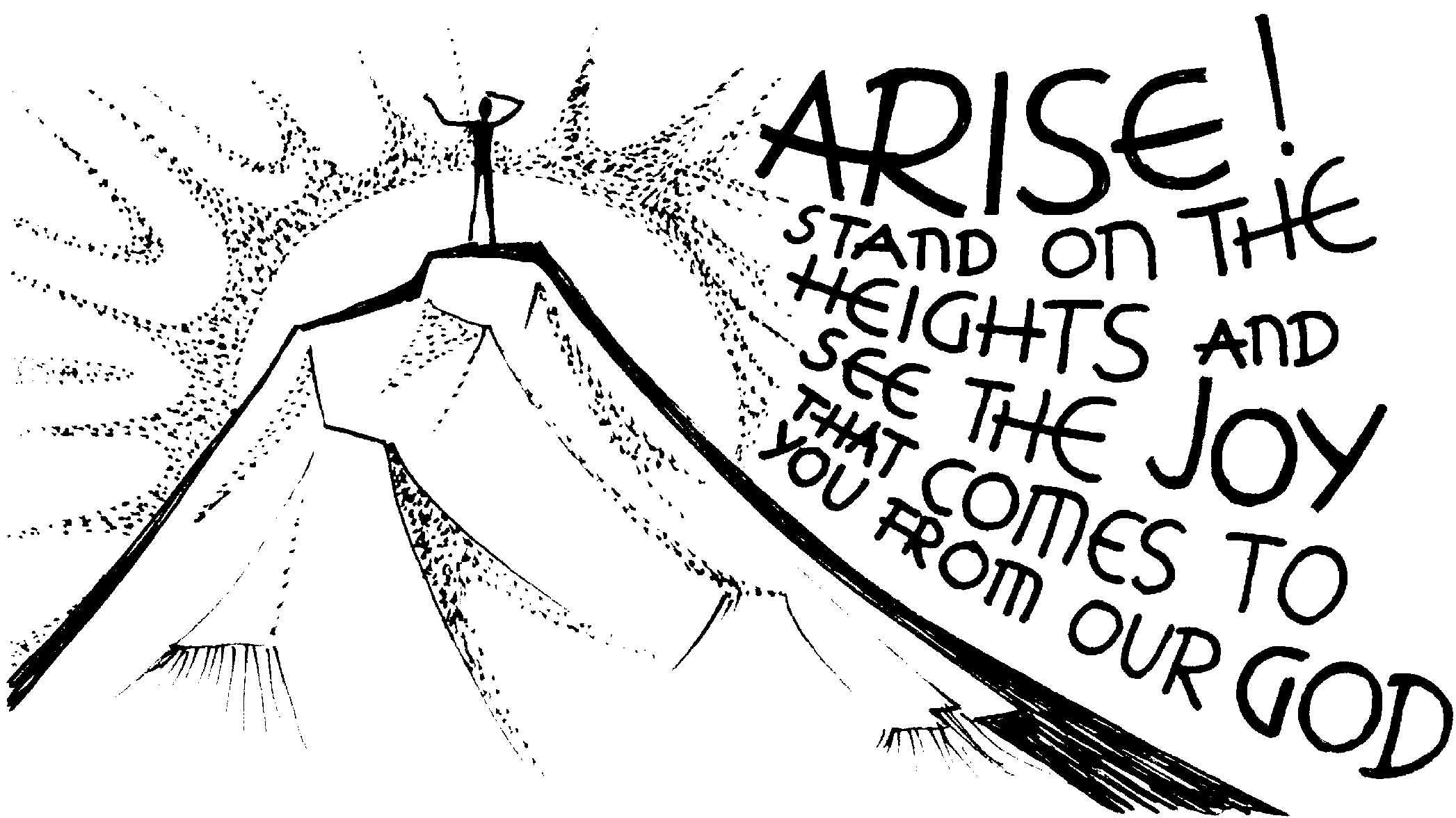 Visits to the Sick and Housebound - If you are aware of anyone who would like a visit, please contact Father Martin.Hospital Chaplaincy - Should you or a family member be going into the RVI or Freeman hospital and require a visit from the Hospital Chaplain, please contact the parish office.  Church Ministries and Prayers for the Sick - Please check the notice board each week for rotas and the names of our sick parishioners.Holy Souls and Masses for any Intentions - Envelopes are available in the porches should you wish to have a Mass said for any intention including anniversary of death and celebration Masses for special anniversaries and intentions.St John Vianney 200 Club - Please see notice boards for up to date results.   Winnings still needing to be collected are available by contacting the parish office.  Application forms are available in the porches if you would like to join the club or still want to renew your membership, to be completed and returned with the annual subscription of £10 per number.  Thank You - To everyone who organised and supported last week’s soup lunch at St Cuthbert’s.  £160 was raised, making the total raised from the two lunches £460, in aid of providing Christmas meals for the homeless.  Thank you also to everyone who kindly donated warm sock and chocolate bars to give to those attending the Christmas meals.  Your generous donations are greatly appreciated.St Cuthbert’s Christmas Flowers - There will be a collection after Mass this Sunday at St Cuthbert’s if anyone would like to make a donation towards the cost of Christmas flowers for the church.Advent Afternoon of Prayer - This Sunday, St John Vianney church will be open for Eucharistic Adoration at 4.00 pm, followed by Rosary and prayers for healing at 5.00 pm.  Refreshments in the hall afterwards.Thank You - To everyone who supported last week’s Christmas dance at St John Vianney.  £563 was raised in aid of the senior citizens Christmas lunch to be held in January.  Unclaimed raffle prizes are available at the back of church.Craft Group - Come and join us on the second Wednesday of each month, 11.00 am-12.30 pm, in St John Vianney church hall.  Next meeting is Wednesday 12th December when we will be having our Christmas party, with shared table.  All are welcome.Penitential Service - This coming Wednesday 12th December, we have our Advent Penitential Service at 7.00 pm at St John Vianney.  There will be several priests available for the celebration of the Sacrament of Reconciliation.St John Vianney School Nativity Play - Will take place on Thursday 13th December at 5.30 pm in St John Vianney church.  All welcome.St Cuthbert’s Primary School, Christmas Fair - Friday 14th December, 3.30 pm, with tombola, various stalls, raffle and visit from Santa!  All welcome.Torchlight Procession and Blessing of New Crib - Friday 21st December, 6.00 pm.  We will process with lighted candles from Holy Nativity Church to St John Vianney this year.  We will have a large outdoor crib in the church grounds.  After carol singing we will bless the crib and receive an Advent Blessing.  Soup and hot chocolate will then be served in the parish hall, with a ‘special visitor’ who will distribute a gift to all children present.  All welcome.Crib Appeal - This year’s crib appeal will be in aid of St Cuthbert’s Care to help fund its community services.  Your generosity will help them to continue to distribute good quality clothing, bedding, toys and gifts to some of the most deserving individuals and families across our diocese.Northern Catholic Calendars - Are now on sale at the back of church, cost £3.00. Christmas Masses - Please see notice boards for details of services at both parishes over the Christmas period.  Weekly Parish DiaryWeek Commencing 9th December 2018  Weekly Parish DiaryWeek Commencing 9th December 2018  Weekly Parish DiaryWeek Commencing 9th December 2018Day/DateSt John VianneySt CuthbertSaturday 8thP5.30 pm-6.00 pm    Confession6.15 pm    Vigil MassFather Wayne RoxburghSunday 9thP11.00 am   MassPeople of the parish4.00 pm   Eucharistic Adoration5.00 pm   Advent Rosary8.45 am-9.15 am    Confession9.30 am    MassBob and Jessie BradleyMonday 10thP9.15 am     MassPrivate intention (K)Tuesday 11thP6.00 pm     Exposition6.40 pm     Rosary7.00 pm     MassWinnie SimpsonWednesday 12thP9.00 am     Exposition9.35 am     Morning Prayer and                     Peace Rosary10.00 am   Mass80th birthday blessings (LS)7.00 pm     Penitential ServiceThursday 13thSt LucyR9.30 am     Exposition10.00 am   MassIris SmithFriday 14thSt John of the CrossW6.00 pm   Exposition6.30 pm   MassFrank Ball10.00 am    MassPriest’s intentionSaturday 15thP5.30 pm-6.00 pm    Confession6.15 pm    Vigil MassCatherine and William McCoySunday 16thP11.00 am   MassRichard and Margaret Charlton8.45 am-9.15 am    Confession9.30 am    MassJohn and Doris Scott